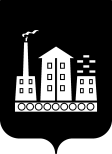 АДМИНИСТРАЦИЯГОРОДСКОГО ОКРУГА СПАССК-ДАЛЬНИЙПОСТАНОВЛЕНИЕ27 февраля 2019г.                    г. Спасск-Дальний, Приморского края                                 № 75-па Об утверждении Программы профилактики нарушений обязательных требований в сфере муниципального жилищного контроля на территории городского округа Спасск-Дальний             В соответствии с Федеральным законом от 06 октября 2003 года № 131-ФЗ «Об общих принципах организации местного самоуправления в Российской Федерации», Федеральным законом от 26 декабря 2008 года № 294-ФЗ «О защите прав юридических лиц и индивидуальных предпринимателей при осуществлении государственного контроля (надзора) и муниципального контроля», руководствуясь Уставом городского округа  Спасск-Дальний, Администрация городского округа Спасск-Дальний ПОСТАНОВЛЯЕТ:             1. Утвердить Программу профилактики нарушений обязательных требований в сфере муниципального жилищного контроля на территории городского округа Спасск-Дальний (прилагается).                                                                           2. Административному управлению Администрации городского округа Спасск-Дальний (Моняк) настоящее постановление опубликовать в периодическом печатном издании и разместить на официальном сайте городского округа Спасск-Дальний.	 3. Контроль за исполнением настоящего постановления оставляю за собой.Глава городского округа Спасск-Дальний                                                     В.В. КвонУТВЕРЖДЕНАпостановлением Администрации городского округа Спасск-Дальнийот  27 февраля 2019г. №  75-паПрограмма профилактики нарушений обязательных требований в сфере муниципального жилищного контроля на территории городского округа Спасск-Дальний на 2019 годОбщие положения1.1 Настоящая Программа разработана в целях организации проведения Администрацией городского округа Спасск-Дальний профилактики нарушений обязательных требований жилищного законодательства Российской Федерации и требований, установленных федеральными законами и иными нормативными правовыми актами Российской Федерации.1.2 Профилактика нарушений обязательных требований проводится в рамках осуществления муниципального жилищного контроля.1.3 Целями Программы являются:повышение прозрачности деятельности управления органа муниципального жилищного контроля Администрации городского округа Спасск-Дальний;предупреждение нарушений органами государственной власти, органами местного самоуправления, юридическими лицами, индивидуальными предпринимателями и гражданами (далее - подконтрольные субъекты) обязательных требований, включая устранение причин, факторов и условий, способствующих возможному нарушению обязательных требований;мотивация к добросовестному исполнению обязательных требований  подконтрольными субъектами и, как следствие, сокращение количества нарушений обязательных требований;разъяснение подконтрольным субъектам обязательных требований.1.4 Задачами Программы являются:а) укрепление системы профилактики нарушений обязательных требований путем активизации профилактической деятельности;б) выявление причин, факторов и условий, способствующих нарушениям обязательных требований;в) повышение правосознания и правовой культуры руководителей юридических лиц и индивидуальных предпринимателей.	1.5. Профилактические мероприятия планируются и осуществляются на основе соблюдения следующих базовых принципов:принцип понятности – представление информации об обязательных требованиях в простой, понятной, исчерпывающей форме; описание, пояснение, приведение примеров самих обязательных требований, указание нормативных правовых актов их содержащих и административных последствий за нарушение обязательных требований;принцип информационной открытости – доступность для подконтрольных субъектов сведений об организации и осуществлении профилактических мероприятий;принцип обязательности – обязательное проведение профилактических мероприятий;принцип полноты охвата – включение в настоящую программу максимального числа подконтрольных субъектов;принцип периодичности – обеспечение регулярности проведения профилактических мероприятий.План график профилактических мероприятий№ п/пНаименование мероприятияСрок исполненияОтветственный исполнитель11.Размещение на официальном сайте городского округа Спасск-Дальний Программы профилактики нарушений обязательных требований в сфере муниципального жилищного контроля на территории городского округа Спасск-Дальний на 2019 годмарт 2019 г.Двинянин В.А.2.Вынесение предостережений подконтрольным субъектам о недопустимости нарушения обязательных требований в соответствии со статьей 8.2 Федерального закона от 26 декабря 2008 г. № 294-ФЗ «О защите прав юридических лиц и индивидуальных предпринимателей при осуществлении государственного контроля (надзора) и муниципального контроля»Незамедлительно при наличии сведений о признаках нарушений обязательных требованийДвинянин В.А.3.Осуществление информирования подконтрольных субъектов путем проведения консультаций и разъяснительной работы в средствах массовой информации по вопросам соблюдения требований жилищного законодательства Российской Федерации на территории городского округа Спасск-ДальнийПостоянно Двинянин В.А.4.Размещение на официальном сайте городского округа Спасск-Дальний в сети «Интернет» перечня нормативных правовых актов или отдельных их частей, содержащих обязательные требования, оценка соблюдения которых является предметом муниципального жилищного контроля. Поддержание перечня в актуальной редакции текстов нормативных правовых актовПо мере издания новых нормативных правовых актов или внесения изменений в действующее законодательствоДвинянин В.А.5.Подготовка Доклада об осуществлении муниципального жилищного контроля на территории городского округа Спасск-Дальний, и об эффективности такого контроля в 2019 годудо 17 июля 2019 г.,до 15января 2020 г. Двинянин В.А.6.Обеспечение регулярного (один раз в год) обобщения практики осуществления муниципального жилищного контроля на территории городского округа Спасск-Дальний и его размещения на официальном сайте городского округа Спасск-Дальний, в том числе: - выделение наиболее часто встречающихся случаев нарушений обязательных требований;- публикация о количестве проведенных контрольных мероприятий, количестве подконтрольных субъектов, привлеченных к административной ответственностидекабрь 2019 г.Двинянин В.А.7.Разработка и утверждение Программы профилактики нарушений подконтрольных субъектов обязательных требований на 2020 годдекабрь 2019 г.Двинянин В.А.